РОССИЙСКАЯ ФЕДЕРАЦИЯ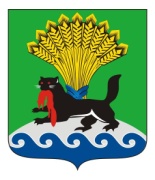 ИРКУТСКАЯ ОБЛАСТЬИРКУТСКОЕ РАЙОННОЕ МУНИЦИПАЛЬНОЕ ОБРАЗОВАНИЕАДМИНИСТРАЦИЯПОСТАНОВЛЕНИЕот «  07  _»  ноября  _ 20  17  г.					№  483  _Об утверждении отчета обисполнении районного бюджета за 9 месяцев 2017 годаВ соответствии со статьей 36, главой 25.1 Бюджетного кодекса Российской Федерации, статьей 15 Федерального закона от 6 октября 2003 года № 131-ФЗ «Об общих принципах организации местного самоуправления в Российской Федерации», статьями 4, 17, 28 Положения о бюджетном процессе в Иркутском районном муниципальном образовании, утвержденного решением Думы Иркутского районного муниципального образования от 31 октября 2013 года № 53-398/рд, решением Думы Иркутского районного муниципального образования от 15 декабря 2016 года № 30-263/рд «О районном бюджете на 2017 год и на плановый период 2018 и 2019 годов», руководствуясь статьями 39, 45, 54, 72 Устава Иркутского районного муниципального образования, администрация Иркутского районного муниципального образованияПОСТАНОВЛЯЕТ:Утвердить отчет об исполнении районного бюджета за 9 месяцев 2017 года (прилагается).Комитету по финансам администрации Иркутского районного муниципального образования направить отчет об исполнении районного бюджета за 9 месяцев 2017 года с приложением отчета об использовании средств дорожного фонда Иркутского районного муниципального образования за 9 месяцев 2017 года в Думу Иркутского района и КСП Иркутского района.Опубликовать настоящее постановление с приложением в газете «Ангарские огни» и на официальном сайте Иркутского районного муниципального образования в информационно-телекоммуникационной сети «Интернет» www.irkraion.ru.Контроль за исполнением настоящего постановления возложить на первого заместителя Мэра.      Исполняющий обязанности Мэра	 	 	                                                       И.В. Жук